Перечень юридических лиц и индивидуальных предпринимателей, поставляющих (реализующих) пищевые продукты и продовольственное сырье в ГКОУ УР «Большеучинская школа интернат»:ООО «ПродТрейд» - Бакалейные продукты питания, фрукты, овощиПО «Вавожский хлебо-комбинат» - Хлебобулочное изделиеООО «Комос групп» - Сырная продукция ООО «Милком» - Молочная продукцияООО «Эталон» - Мясо, рыбаООО «Пикник» - Колбасные изделияООО Теплоснаб – Масло сливочноеМИНИСТЕРСТВО ОБРАЗОВАНИЯ И НАУКИ УДМУРТСКОЙ РЕСПУБЛИКИГосударственное казенное общеобразовательное учреждение Удмуртской Республики«Большеучинская школа-интернат»(ГКОУ УР «Большеучинская школа-интернат»)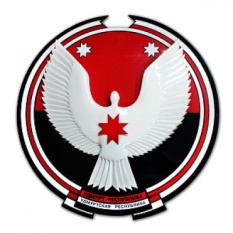 УДМУРТ ЭЛЬКУНЫСЬДЫШЕТОНЪЯ НО ТОДОСЪЯ МИНИСТЕРСТВО«Учаысь  школа-интернат»Удмурт Элькунысьогъядышетонъя кун казна ужъюрт(«Учаысь школа-интернат» УЭ ОККУ)427765 Удмуртская Республика, Можгинский район, село Большая Уча, ул. Гагарина д. 25Тел. (34139) 77-6-54, Электронный адрес: b.u.shkola-internat@mail.ru
427765 Удмуртская Республика, Можгинский район, село Большая Уча, ул. Гагарина д. 25Тел. (34139) 77-6-54, Электронный адрес: b.u.shkola-internat@mail.ru
427765 Удмуртская Республика, Можгинский район, село Большая Уча, ул. Гагарина д. 25Тел. (34139) 77-6-54, Электронный адрес: b.u.shkola-internat@mail.ru
